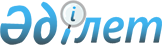 О мерах по стабилизации финансового состояния и созданию условий для дальнейшего развития предприятий свинцово-цинковой подотрасли Восточно-Казахстанской областиПостановление Правительства Республики Казахстан от 29 ноября 1996 г. N 1453



          Правительство Республики Казахстан, рассмотрев выполнение
постановления Правительства Республики Казахстан от 11 апреля 1996 г.
N 425  
 P960425_ 
  "О дополнительных мерах по выводу из кризиса
предприятий цветной металлургии Восточно-Казахстанской области",
отмечает, что в результате проведения реорганизационных мероприятий
инвестиционной компанией "Ridder-Invest" была стабилизирована работа
акционерных обществ "Усть-Каменогорский свинцово-цинковый комбинат",
"Лениногорский полиметаллический комбинат" и "Зыряновский свинцовый
комбинат".




          Вместе с тем результаты проведенного аудита и экспертные оценки
показали, что на предприятиях вышеуказанных акционерных обществ
происходит ухудшение геологических и горнотехнических условий, за
последние 10 лет практически не производилась реконструкция и
модернизация основных фондов, износ которых в настоящее время
составляет по акционерным обществам: "Лениногорский полиметаллический
комбинат" - 49,4 процента, "Усть-Каменогорский свинцово-цинковый
комбинат" - 57,2 процента, "Зыряновский свинцовый комбинат" - 51,4
процента. Кредиторская задолженность по акционерным обществам
составила: "Лениногорский полиметаллический комбинат" - 65,7 млн.
долларов США, "Усть-Каменогорский свинцово-цинковый комбинат" - 83,8
млн. долларов США, "Зыряновский свинцовый комбинат" - 23,5 млн.
долларов США, что соответствует критическому уровню финансовой
устойчивости этих предприятий. Отсутствие перспектив восстановления
платежеспособности и достижения рентабельной производственной
деятельности вышеназванных акционерных обществ свидетельствует о
необходимости проведения кардинальных мер, направленных на поддержание
производства и решение социальных проблем.




          В целях стабилизации финансового состояния и создания условий для
дальнейшего развития предприятий свинцово-цинковой подотрасли
Восточно-Казахстанской области Правительство Республики Казахстан
постановляет:




          1. Государственному комитету Республики Казахстан по управлению
государственным имуществом в установленном законодательством порядке:




          провести необходимые организационные мероприятия совместно с
акционерными обществами "Усть-Каменогорский свинцово-цинковый
комбинат", "Зыряновский свинцовый комбинат", "Лениногорский
полиметаллический комбинат" по учреждению акционерного общества
"Казцинк" и внесению указанными акционерными обществами учредительных
вкладов в установленный фонд акционерного общества "Казцинк" в виде
основных средств согласно приложению 1 вместе с оборотным капиталом,
находящимся на момент передачи в составе баланса передаваемых основных
средств;




          совместно с Министерством геологии и охраны недр Республики
Казахстан внести в уставный фонд акционерного общества "Казцинк" в
качестве учредительного вклада государства права недропользования на
Малеевское, Риддер-Сокольное, Тишинское месторождения, а также
геологическую информацию по данным месторождениям;




          рекомендовать в качестве председателя правления акционерного
общества "Казцинк" Штойка Г.Г.;




          рекомендовать общему собранию акционеров акционерного общества
"Казцинк" произвести государственную регистрацию указанного общества в
городе Усть-Каменогорске;




          рекомендовать акционерным обществам "Усть-Каменогорский
свинцово-цинковый комбинат", "Зыряновский свинцовый
комбинат","Лениногорский полиметаллический комбинат", "Казцинк" в
качестве финансового менеджера и оператора открытое акционерное
общество "Казкоммерцбанк".




          2. Министерству геологии и охраны недр Республики Казахстан в
установленном порядке переоформить на акционерное общество "Казцинк"
соответствующие лицензии на право проведения операций по
недропользованию на Малеевское, Ридерр-Сокольное, Тишинское
месторождения.




          3. Министерству промышленности и торговли Республики Казахстан в
установленном порядке заключить с акционерным обществом "Казцинк"
соответствующие контакты на проведение операций по недропользованию.




          4. Государственному комитету Республики Казахстан по земельным
отношениям и землеустройству в установленном порядке оформить
акционерному обществу "Казцинк" соответствующие права
землепользования.




          5. Государственному комитету Республики Казахстан по управлению
государственным имуществом в установленном законодательством порядке:




          принять меры по уменьшению уставного фонда акционерного общества
"Алтайэнерго" на стоимость имущественного комплекса "Бухтарминская
ГЭС";




          передать имущественный комплекс "Бухтарминская ГЭС" в
долгосрочную аренду акционерному обществу "Казцинк", предусмотрев в
договоре аренды специфику регулирующих энергетических функций
Бухтарминской ГЭС;




          в месячный срок совместно с Государственным комитетом Республики
Казахстан по приватизации, Министерством промышленности и торговли
Республики Казахстан, с привлечением открытого акционерного общества
"Казкоммерцбанк" разработать план приватизации акционерного общества
"Казцинк".




          6. В целях общей координации процесса создания акционерного
общества "Казцинк" образовать правительственную комиссию в составе
согласно приложению 2.




          Правительственной комиссии с привлечением открытого акционерного
общества "Казкоммерцбанк" разработать инвестиционную программу
развития акционерного общества "Казцинк".




          7. Внести в постановление Правительства Республики Казахстан от
28 июля 1995 г. N 1033  
 P951033_ 
  "О реорганизации структуры
управления электроэнергетической отраслью Республики Казахстан"
следующие изменения:




          исключить из перечня республиканских государственных предприятий
в отрасли "Электроэнергетика" в соответствии с приложением 1 к данному
постановлению Бухтарминскую ГЭС.




          8. Признать утратившими силу:




          постановление Правительства Республики Казахстан от 15 ноября
1995 г. N 1534 "О мерах по финансовому оздоровлению акционерного
общества "Усть-Каменогорский свинцово-цинковый комбинат";




          пункты 4, 5, постановления Правительства Республики Казахстан от




11 апреля 1996 г. N 425  
 P960425_ 
  "О дополнительных мерах по выводу
из кризиса предприятий цветной металлургии Восточно-Казахстанской
области";
     9. Контроль за исполнением настоящего постановления возложить на
Заместителя Премьер-Министра Республики Казахстан Дуйсенова Д.Т.

     Премьер-Министр
  Республики Казахстан
                                               Приложение 1
                                      к постановлению Правительства
                                           Республики Казахстан
                                       от 29 ноября 1996 г. N 1453

          Основные средства и имущество акционерных обществ
           "Усть-Каменогорский свинцово-цинковый комбинат",
             "Лениногорский полиметаллический комбинат",
                   "Зыряновский свинцовый комбинат"

 ДДДДДДДДДДДДДДДДДДДДДДДДДДДДДДДДДДДДДДДДДДДДДДДДДДДДДДДДДДДДДДДДДДД
        Акционерное         і         Основные средства и
          общество          і              имущество
 ДДДДДДДДДДДДДДДДДДДДДДДДДДДДДДДДДДДДДДДДДДДДДДДДДДДДДДДДДДДДДДДДДДД
              1             і                   2
 ДДДДДДДДДДДДДДДДДДДДДДДДДДДДДДДДДДДДДДДДДДДДДДДДДДДДДДДДДДДДДДДДДДД
   АО "Усть-Каменогорский       Свинцовый завод
   свинцово-цинковый            Цинковый завод
   комбинат"                    Химико-металлургический цех
                                Аффинажный цех
                                Серно-кислотный цех
                                Цех связи
                                Электроремонтный цех
                                Цех сетей и подстанций
                                Теплосиловой цех
                                Кислородно-аргонный цех
                                Центральная лаборатория измерительной
                                техники и автоматики
                                Автотранспортный цех
                                Управление рабочего снабжения
                                Ремонтно-строительное
                                специализированное управление
                                Железнодорожный цех
                                Химводоочистка
                                Отдел технического контроля
                                Химлаборатория
                                Опытный металлургический цех
                                Хозяйство "Зеленый цех"
<*>

                                Типография
                                Военизированная охрана
                                Управление
                                Информационно-вычислительный центр
                                Центральная ремонтная
                                механизированная база
                                Ремонтно-строительное управление
                                Склады технического снабжения

     Сноска: В составе хозяйства "Зеленый цех" числятся: пионерский
лагерь, база отдыха "Айна", гостиница-офис, Дворец культуры
металлургов, профилакторий.

   АО "Лениногорский ПМК"       Риддер-Сокольная площадка
                                Обогатительная фабрика
                                Цинковый завод
                                Железнодорожный цех
                                Цех сетей и подстанций
                                Энергоцех
                                Центральная лаборатория автоматики
                                Цех дробления и обогащения
                                Тишинский рудник
                                Управление комбината
                                Цех капитального ремонта оборудования
                                Центральная химическая лаборатория
                                Отдел технического контроля
                                Цех общепита и торговли
                                Деревообрабатывающий комплекс
                                Профилакторий

   АО "Зыряновский свинцовый    Малеевский рудник
   комбинат"                    Обогатительная фабрика
                                Горно-транспортный цех
                                Автотранспортный цех
                                строительно-монтажное управление
                                Электроцех
                                Кислородно-компрессорный цех
                                Ремонтно-механическая база
                                Цех промышленной котельной
                                Железнодорожный цех
                                Центральная химическая лаборатория
                                Техническое снабжение
                                Отдел технического контроля
                                Управление
                                Водоканал
                                Туристско-гостиничный комплекс
                                Дом культуры, труда и спорта
                                Военизированная охрана
                                Лаборатория охраны труда
                                Цех общественного питания

                                               Приложение 2



                                      к постановлению Правительства
                                           Республики Казахстан
                                       от 29 ноября 1996 г. N 1453











                                    Состав правительственной комиссии




                  ДДДДДДДДДДДДДДДДДДДДДДДДДДДДДДДДД

     Оспанов Х.А.              - Министр промышленности и торговли
                                 Республики Казахстан,
                                 председатель комиссии

     Молоканов А.А.            - заместитель Председателя
                                 Государственного комитета
                                 Республики Казахстан по управлению
                                 государственным имуществом,
                                 заместитель председателя комиссии

     Менжулин Б.И.             - заместитель Министра финансов
                                 Республики Казахстан

     Андрющенко А.И.           - заместитель Министра экономики
                                 Республики Казахстан

     Удовенко С.Л.             - заведующий Отделом реформ
                                 предприятий Аппарата
                                 Правительства Республики Казахстан

     Забелин Ю.В.              - заместитель акима
                                 Восточно-Казахстанской области

     Молдахметов Н.С.          - начальник Управления экономического
                                 и социально-культурного
                                 законодательства Министерства
                                 юстиции Республики Казахстан

     Фельд Е.Д.                - заместитель председателя
                                 правления ОАО "Казкоммерцбанк"



      
      


					© 2012. РГП на ПХВ «Институт законодательства и правовой информации Республики Казахстан» Министерства юстиции Республики Казахстан
				